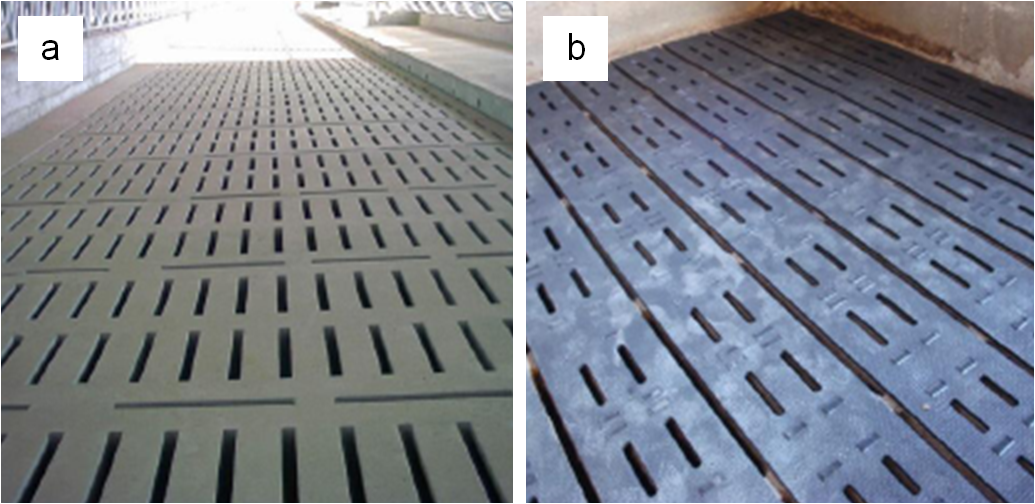 Supplementary Figure S1a Fully slatted floor made of concrete; S1b Fully slatted floor covered with rubber mattress.